Пояснительная записка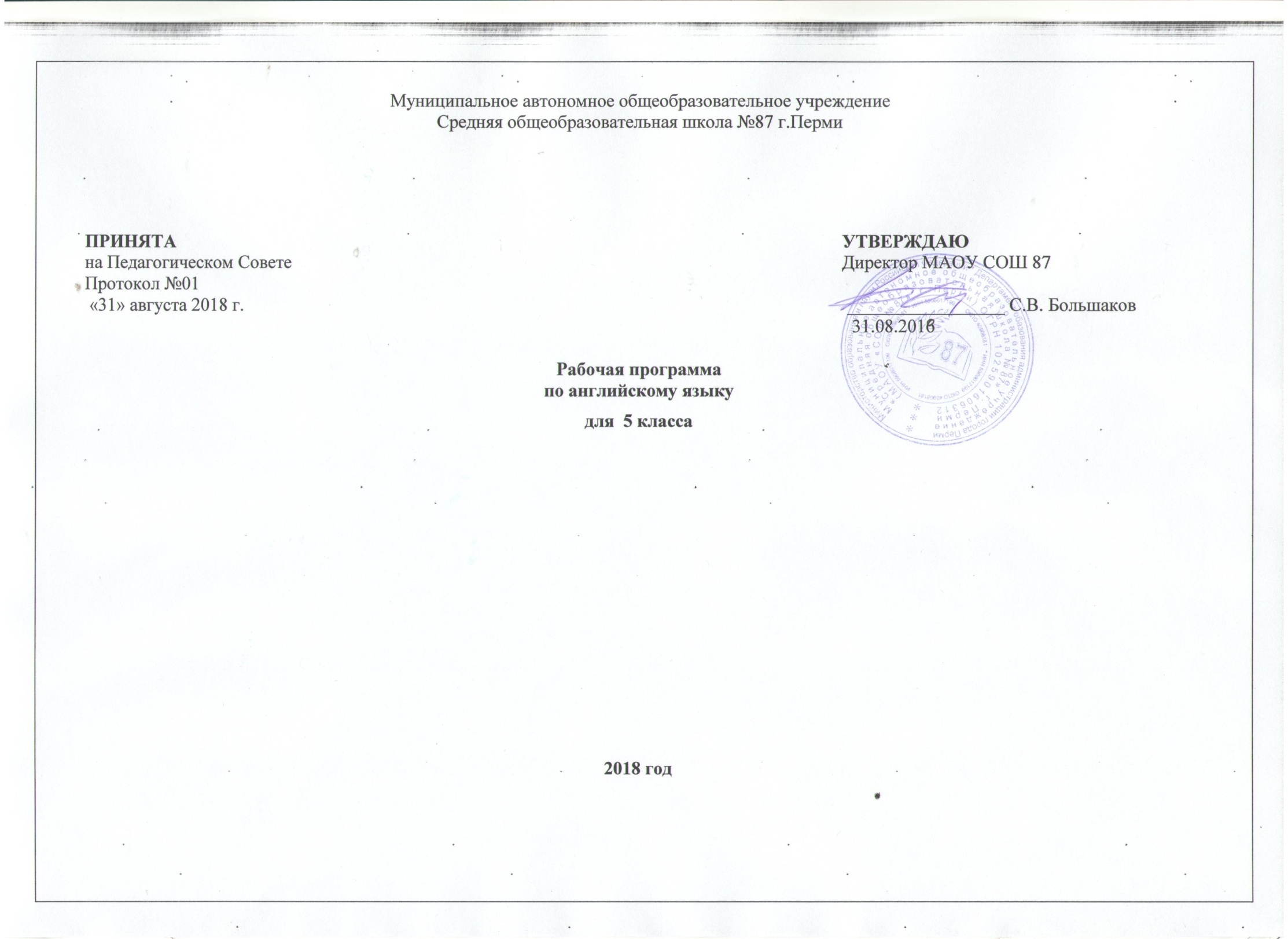 Данная рабочая программа разработана на основе авторской программы основного (общего) образования по английскому языку О.В Афанасьевой, И.В. Михеевой, К.М. Барановой  с учетом  требований  Федерального государственного образовательного   стандарта общего образования и рабочей программы курса английского языка к УМК «Английский язык» серии «RainbowEnglish» для 5-9 классов общеобразовательных учреждений. / О. В. Афанасьева, И. В. Михеева, Н. В. Языкова, Е. А. Колесникова. – М.: Дрофа, 2013Программа реализует принцип непрерывного образования по английскому языку, что соответствует современным потребностям личности и общества.Рабочая программа  рассчитана на 102 учебных часа(3 часа в неделю ) в соответствии  с Федеральным  базисным учебным планом для общеобразовательных учреждений. Срок реализации программы – 2018/2019 учебный год.Рабочая программа ориентирована на использование УМК «Английский язык» серии «RainbowEnglish» О.В. Афанасьевой, И.В. Михеевой, К.М. Барановой для 5 класса и включает в себя:О. В. Афанасьева, И. В. Михеева, К. М. Баранова Английский язык. 5 класс. Учебник в 2-х частях + CD (комплект)Афанасьева, О. В. Английский язык. 5 класс. Книга для учителяВыбор данной  программы и учебно-методического комплекса обусловлен тем, что методическая система, реализованная в программе и УМК,  позволяет использовать педагогические технологии, развивающие систему универсальных учебных действий, сформированных в начальной школе, создаёт механизмы реализации требований ФГОС и воспитания личности, отвечающей на вызовы сегодняшнего дня и имеющей надёжный потенциал для дня завтрашнего. Данная программа реализует принцип непрерывного образования по английскому языку, что соответствует современным потребностям личности и общества и составлена для реализации курса английского языка в 5 классе, который является частью основной образовательной программы по английскому языку со 2 по 11 класс.При создании программы учитывались психологические особенности данной возрастной группы учащихся. Это нашло отражение в выборе текстов, форме заданий, видах работы. Это даёт возможность включать иноязычную речевую деятельность в другие виды деятельности, свойственные учащимся этой возрастной группы, интегрировать знания из разных предметных областей и формировать межпредметные учебные умения и навыки. При формировании и развитии речевых, языковых, социокультурных или межкультурных умений и навыков учитывался новый уровень мотивации учащихся, который характеризуется самостоятельностью при постановке целей, поиске информации, овладении учебными действиями, осуществлении самостоятельного контроля и оценки деятельности. Благодаря коммуникативной направленности предмета «Иностранный язык» появляется возможность развивать культуру межличностного общения на основе морально-этических норм (уважения, равноправия, ответственности и т. д.). При обсуждении специально отобранных текстов формируется умение рассуждать, оперировать гипотезами, анализировать, сравнивать, оценивать социокультурные и языковые явления.Цели обучения английскому языкуВ соответствии с ФГОС изучение иностранного языка в целом и английского в частности в основной школе направлено на формирование и развитие коммуникативной компетенции, понимаемой как способность личности осуществлять межкультурное общение на основе усвоенных языковых и социокультурных знаний, речевыхнавыков и коммуникативных умений, в совокупности ее составляющих-речевой, языковой, социокультурной, компенсаторной и учебной компетенций:речевая компетенция – развитие коммуникативных умений в четырех основных видах речевой деятельности (говорении, аудировании, чтении, письме);языковая компетенция – овладение новыми языковыми средствами (фонетическими, орфографическими, лексическими, грамматическими) в соответствии c темами, сферами и ситуациями общения, отобранными для основной школы; освоение знаний о языковых явлениях изучаемого языка, разных способах выражения мысли в родном и изучаемом языке;социокультурная компетенция – приобщение учащихся к культуре, традициям и реалиям стран/страны изучаемого иностранного языка в рамках тем, сфер и ситуаций общения, отвечающих опыту, интересам, психологическим особенностям учащихся, формирование умения представлять свою страну, ее культуру в условиях иноязычного межкультурного общения;компенсаторная компетенция – развитие умений выходить из положения в условиях дефицита языковых средств при получении и передаче информации;учебно-познавательная компетенция – дальнейшее развитие общих и специальных учебных умений; ознакомление с доступными учащимся способами и приемами самостоятельного изучения языков и культур, в том числе с использованием новых информационных технологий;развитие и воспитание у школьников понимания важности изучения иностранного языка в современном мире и потребности пользоваться им как средством общения, познания, самореализации и социальной адаптации; воспитание качеств гражданина, патриота;развитие национального самосознания, стремления к взаимопониманию между людьмиразных сообществ, толерантного отношения к проявлениям иной культуры.Исходя из сформулированных целей, изучение предмета «Иностранный язык» в 5 классе направлено на решение следующих задач:продолжить формировать  представления об иностранном языке как средстве общения, позволяющем добиваться взаимопонимания с людьми, говорящими/пишущими на иностранном языке, узнавать новое через звучащие и письменные тексты;расширять лингвистический кругозор  школьников; способствовать освоению  лингвистических представлений, доступных  школьникам и необходимых для овладения устной и письменной речью на иностранном языке.обеспечить  преодоление  психологического барьера и использования иностранного языка как средства общения;развивать личностные качества  школьника, его внимание, мышление, память, воображение в процессе участия в моделируемых ситуациях общения;развивать эмоциональную сферу детей в процессе обучающих игр, проектов с использованием иностранного языка;приобщать  школьников к новому социальному опыту за счет проигрывания на иностранном языке различных ролей в игровых ситуациях;развивать познавательные способности, способствовать овладению умением координированной работы с разными компонентами учебно-методического комплекта, умением работы в паре, в группе.Общая характеристика учебного предметаОсновная школа – вторая ступень общего образования. Она является важным звеном, которое соединяет все три ступени общего образования(начальную,основную,старшую). 
Данная ступень характеризуется наличием значительных измененийвразвитии школьников, так как к моменту начала обучения в основной школе у них расширился кругозор и общее представление о мире, сформированы элементарные коммуникативные умения на иностранном языке в четырех видах речевой деятельности, а также общеучебные умения, необходимые для изучения  языка как учебного предмета; накопленынекоторые знания о правилах речевого поведения на родном и иностранном языках. На этой ступени совершенствуются приобретенные ранее знания, навыки и умения, увеличивается объем используемых учащимися языковых и речевых средств, улучшается качествопрактического владения иностранным языком, возрастает   степень  самостоятельности    школьников  и  их  творческой активности.В основной школе усиливается роль принципов когнитивной направленности учебного процесса, индивидуализации и дифференциации обучения, большее значение приобретает освоение современных технологий изучения иностранного языка, формирование учебно-исследовательских умений.Место предмета иностранный язык в учебном планеИностранный язык (в том числе английский) входит в общеобразовательную область «Филология». Язык является важнейшим средством общения, без которого невозможно существование и развитие человеческого общества. Происходящие сегодня изменения в общественных отношениях, средствах коммуникации (использование новых информационных технологий) требуют повышения коммуникативной компетенции школьников, совершенствования их филологической подготовки. В настоящее время обучение ИЯ рассматривается как одно из приоритетных направлений модернизации современного школьного образования. Все это повышает статус предмета «иностранный язык» как общеобразовательной учебной дисциплины.Согласно «Концепции федеральных государственных образовательных стандартов общего образования» (Стандарты второго поколения) изучение иностранных языков предполагается проводить на всех трех ступенях общего образования (начальное, основное и полное общее образование на базовом и профильном уровнях), что нашло отражение в федеральном базисном учебном плане по иностранным языкам и «Примерных программах по учебным предметам».      Основное назначение иностранного языка состоит в формировании коммуникативной компетенции, т.е. способности и готовности осуществлять иноязычное межличностное и межкультурное общение с носителями языка.Ценностные ориентиры содержания учебного предмета "Иностранный язык"Основное назначение предмета «Иностранный язык» состоит в формировании коммуникативной компетенции, т.е. способности и готовности осуществлять иноязычное межличностное и межкультурное общение с носителями языка.Иностранный язык – один из важных и относительно новых предметов в системе подготовки современного и полиязычного общества. Наряду с русским языком и литературным чтением он входит в число предметов филологического цикла и формирует коммуникативную культуру школьника, способствует его общему речевому развитию, расширению кругозора и воспитанию.Воспитание общей коммуникативной культуры, формирование коммуникативной компетенции в родном и иностранном языках — это важнейшая задача современной школы, успешное осуществление которой во многом зависит от основ, заложенных в начальной школе.Личностные, метапредметные и предметные результаты обучения иностранным языкам Федеральный государственный стандарт основного общего образования формулирует требования к результатам освоения основной образовательной программы в единстве личностных, метапредметных и предметных результатов.Личностные результаты. Одним из главных результатов обучения иностранному языку является готовность выпускников основной школы к самосовершенствованию в данном предмете, стремление продолжать его изучение и понимание того, какие возможности дает им иностранный язык в плане дальнейшего образования, будущей профессии, общего развития, другими словами, возможности самореализации. Кроме того, они должны осознавать, что иностранный язык позволяет совершенствовать речевую культуру в целом, что необходимо каждому взрослеющему и осваивающему новые социальные роли человеку. Особенно важным это представляется в современном открытом мире, где межкультурная и межэтническая коммуникация становится все более насущной для каждого. Хорошо известно, что средствами иностранного языка можно сформировать целый ряд важных личностных качеств. Так, например, изучение иностранного языка требует последовательных и регулярных усилий, постоянной тренировки, что способствует развитию таких качеств как дисциплинированность, трудолюбие и целеустремленность. Множество творческих заданий, используемых при обучении языку, требуют определенной креативности, инициативы, проявления индивидуальности. Нигде, как на уроке иностранного языка, школьники не имеют возможности поговорить на тему о культуре других стран, культуре и различных аспектах жизни своей страны, что в идеале должно способствовать воспитанию толерантности и готовности вступить в диалог с представителями других культур. При этом учащиеся готовятся отстаивать свою гражданскую позицию, быть патриотами своей Родины и одновременно быть причастными к общечеловеческим проблемам, людьми, способными отстаивать гуманистические и демократические ценности, идентифицировать себя как представителя своей культуры, своего этноса, страны и мира в целом. В соответствии с примерной программой основного общего образования изучение иностранного языка предполагает достижение следующих личностных результатов: — формирование мотивации изучения иностранных языков и стремление к самосовершенствованию в образовательной области «Иностранный язык»; — осознание возможностей самореализации средствами иностранного языка; стремление к совершенствованию собственной речевой культуры в целом; формирование коммуникативной компетенции и межкультурной и межэтнической коммуникации; развитие таких качеств, как воля, целеустремленность, креативность, инициативность,  трудолюбие, дисциплинированность;— стремление к лучшему осознанию культуры своего народа и готовность содействовать ознакомлению с ней представителей других стран; толерантное отношение к проявлениям иной культуры, осознание себя гражданином своей страны и мира; — готовность отстаивать национальные и общечеловеческие (гуманистические, демократические) ценности, свою гражданскую позицию.       Метапредметные результаты. С помощью предмета «Иностранный язык» во время обучения в основной школе учащиеся развивают и шлифуют навыки и умения учебной и мыслительной деятельности, постепенно формирующиеся в процессе изучения всех школьных предметов. Среди прочих можно выделить умение работать с информацией, осуществлять ее поиск, анализ, обобщение, выделение главного и фиксацию. Всему этому на уроке иностранного языка учит постоянная работа с текстом устным и письменным. При работе с письменным текстом отрабатываются специальные навыки прогнозирования его содержания, выстраивания логической последовательности, умение выделять главное и опустить второстепенное и т. п. Планируя свою монологическую и диалогическую речь, школьники учатся планировать свое речевое поведение в целом и применительно к различным жизненным ситуациям. Они учатся общаться, примеряя на себя различные социальные роли, и сотрудничать, работая в парах и небольших группах. В этом смысле потенциал предмета «Иностранный язык» особенно велик. И наконец, данный предмет, как и многие другие предметы школьной программы, способен постепенно научить школьника осуществлять самонаблюдение, самоконтроль и самооценку, а также оценку других участников коммуникации. При этом важно, чтобы критическая оценка работы другого человека выражалась корректно и доброжелательно, чтобы критика была конструктивной и строилась на принципах уважения человеческой личности.В соответствии с примерной программой основного общего образования изучение иностранного языка предполагает достижение следующих метапредметных результатов: — развитие умения планировать свое речевое и неречевое поведение; — развитие коммуникативной компетенции, включая умение взаимодействовать с окружающими, выполняя разные социальные роли; — развитие исследовательских учебных действий, включая навыки работы с информацией; поиск и выделение нужной информации, обобщение и фиксация информации; — развитие смыслового чтения, включая умение определять тему, прогнозировать содержание текста по заголовку/по ключевым словам, выделять основную мысль, главные факты, опуская второстепенные, устанавливать логическую последовательность основных фактов;— осуществление регулятивных действий самонаблюдения, самоконтроля, самооценки в процессе коммуникативной деятельности на иностранном языке; — формирование проектных умений:генерировать идеи;находить не одно, а несколько вариантов решения;выбирать наиболее рациональное решение;прогнозировать последствия того или иного решения;видеть новую проблему;готовить материал для проведения презентации в наглядной форме, используя для этого специально подготовленный продукт проектирования;работать с различными источниками информации;планировать работу, распределять обязанности среди участников проекта;оформлять результаты в виде материального продукта (реклама, брошюра, макет, описание экскурсионного тура, планшета и т. п.);сделать электронную презентацию.Предметные результаты. Ожидается, что учащиеся  должны демонстрировать следующие результаты освоения иностранного языка.В коммуникативной сфере (владение иностранным языком как средством общения) Речевая компетенция в следующих видах речевой деятельности:в области говоренияначинать, вести/поддерживать и заканчивать беседу в стандартных ситуациях общения, соблюдая нормы речевого этикета, при необходимости переспрашивая, уточняя;расспрашивать собеседника и отвечать на его вопросы, высказывая свое мнение, просьбу, отвечать на предложения собеседника согласием, отказом, опираясь на изученную тематику и усвоенный лексико-грамматический материал;рассказывать о себе, своей семье, друзьях, своих интересах и планах на будущее, сообщать краткие сведения о своем городе/селе, своей стране и стране/странах изучаемого языка;делать краткие сообщения, описывать события, явления (в рамках изученных тем), передавать основное содержание, основную мысль прочитанного или услышанного, выражать свое отношение к прочитанному/услышанному, давать краткую характеристику персонажей;использовать перифраз, синонимические средства в процессе устного общения;в области аудированиявоспринимать на слух и полностью понимать речь учителя, одноклассников;понимать основное содержание коротких, несложных аутентичных прагматических текстов (прогноз погоды, программы теле-, радиопередач, объявления на вокзале/в аэропорту) и выделять значимую информацию;понимать основное содержание несложных аутентичных текстов, относящихся к разным коммуникативным типам речи (сообщение/рассказ); уметь определять тему текста, выделять главные факты, опуская второстепенные;использовать переспрос, просьбу повторить;в области чтениюориентироваться в иноязычном тексте; прогнозировать его содержание по заголовку; читать аутентичные тексты разных жанров с пониманием основного содержания (определять тему, основную мысль; выделять главные факты, опуская второстепенные, устанавливать логическую последовательность основных фактов текста);читать несложные аутентичные тексты разных стилей с полным и точным пониманием, используя различные приемы смысловой переработки текста (языковую догадку, анализ, выборочный перевод), а также справочных материалов; оценивать полученную информацию, выражать свое сомнение;читать текст с выборочным пониманием значимой/нужной/интересующей информации;в области письма и письменной речизаполнять анкеты и формуляры;писать поздравления, личные письма с опорой на образец; расспрашивать адресата о его жизни и делах, сообщать то же о себе, выражать благодарность, просьбу, употребляя формулы речевого этикета, принятые в странах изучаемого языка.составлять план, тезисы устного или письменного сообщения; кратко излагать результаты проектной работы.в плане языковой компетенции от выпускников основной школы ожидают, что в результате изучения английского языка в 5—9 классах в соответствии с государственным стандартом основного общего образования ученик должен знать/понимать: основные значения изученных лексических единиц (слов, словосочетаний); основные способы словообразования (аффиксация, словосложение, конверсия); явления многозначности лексических единиц английского языка, синонимии, антонимии и лексической сочетаемости; особенности структуры простых и сложных предложений английского языка; интонацию различных коммуникативных типов предложения; признаки изученных грамматических явлений (видо-временных форм глаголов и их эквивалентов, модальных глаголов и их эквивалентов; артиклей, существительных, степеней сравнения прилагательных и наречий, местоимений, числительных, предлогов);Кроме того, школьники должны уметь:применять правила написания слов, изученных в основной школе;адекватно произносить и различать на слух звуки английского языка, соблюдать правила ударения в словах и фразах;соблюдать ритмико-интонационные особенности предложений различных коммуникативных типов, правильно членить предложение на смысловые группы.В отношении социокультурной компетенции от выпускников требуется:иметь представление об особенностях образа жизни, быта, реалиях, культуре стран изучаемого языка (всемирно известных достопримечательностях, выдающихся людях и их вкладе в мировую культуру), сходстве и различиях в традициях России и стран изучаемого языка;владеть основными нормами речевого этикета (реплики-клише и наиболее распространенная оценочная лексика), распространенного в странах изучаемого языка, применять эти знания в различных ситуациях формального и неформального общения;иметь представление о распространённых образцах фольклора (пословицах, поговорках, скороговорках, сказках, стихах), образцах художественной, публицистической и научно-популярной литературы;понимать, какую роль владение иностранным языком играет в современном мире.Критерии и нормы оценивания учащихсяАудированиеОтметка «5» ставится в том случае, если коммуникативная задача решена и при этом обучающиеся полностью поняли содержание англоязычной речи, соответствующей программным требованиям.Отметка «4» ставится в том случае, если коммуникативная задача решена и при этом обучающиеся полностью поняли содержание англоязычной речи, соответствующей программным требованиям, за исключением отдельных подробностей, не влияющих на понимание содержания услышанного в целом. Отметка «3» ставится в том случае, если коммуникативная задача решена и при этом обучающиеся полностью поняли только основной смысл англоязычной речи, соответствующей программным требованиям.Отметка «2» ставится в том случае, если обучающиеся не поняли смысла англоязычной речи, соответствующей программным требованиям.ГоворениеОтметка «5»  ставится в том случае, если общение осуществилось, высказывания обучающихся соответствовали поставленной коммуникативной, задаче и при этом их устная речь полностью соответствовала нормам иностранного языка в пределах программных требований.Отметка «4» ставится в том случае, если общение осуществилось, высказывания обучающихся соответствовали поставленной коммуникативной задаче и при этом обучающиеся выразили свои мысли на английском языке с незначительными отклонениями от языковых норм, а в остальном их устная речь соответствовала нормам иностранного языка в пределах программных требований. Отметка «3» ставится в том случае, если общение осуществилось, высказывания обучающихся соответствовали поставленной коммуникативной задаче и при этом обучающиеся выразили свои мысли на английском языке с отклонениями от языковых норм, не мешающими, однако, понять содержание сказанного.Отметка «2» ставится в том случае, если общение не осуществилось или высказывания обучающихся не соответствовали поставленной коммуникативной задаче, обучающиеся слабо усвоили пройденный материал и выразили свои мысли на английском языке с такими отклонениями от языковых норм, которые не позволяют понять содержание большей части сказанного. ЧтениеОтметка «5» ставится в том случае, если коммуникативная задача решена и при этом обучающиеся полностью поняли и осмыслили содержание прочитанного англоязычного текста в объёме, предусмотренном заданием, чтение обучающихся соответствовало программным требованиям.Отметка «4 ставится в том случае, если коммуникативная задача решена и при этом  обучающиеся полностью поняли и осмыслили содержание прочитанного англоязычного текста за исключением деталей и частностей, не влияющих на  понимание  этого  текста,   в  объёме,   предусмотренном  заданием,  чтение обучающихся   соответствовало   программным   требованиям.Отметка «3» ставится в том случае, если коммуникативная задача решена и при этом обучающиеся поняли, осмыслили главную идею прочитанного англоязычного текста в объёме, предусмотренном заданием, чтение обучающихся в основном соответствует программным требованиям.Отметка «2» ставится в том случае, если коммуникативная задача не решена, обучающиеся не поняли прочитанного англоязычного текста в объёме, предусмотренном заданием, чтение обучающихся соответствовало программным требованиям.Критерии выставления оценок для письменных работ:Виды работОценка «2»Оценка «3»Оценка «4»Оценка «5»Контрольные работы, ТестированиеОт 51% до 69%От 70% до 88%От 89% до 100%  Учебно-познавательная компетенция включает в себя дальнейшее развитие учебных и специальных учебных умений.Содержание обучения включает следующие компоненты: 1) сферы общения (темы, ситуации, тексты); 2) навыки и умения коммуникативной компетенции: — речевая компетенция (умения аудирования, чтения, говорения, письменной речи);— языковая компетенция (лексические, грамматические, лингвострановедческие знания и навыки оперирования ими); — социокультурная компетенция (социокультурные знания и навыки вербального и невербального поведения); — учебно-познавательная компетенция (общие и специальные учебные навыки, приемы учебной работы); — компенсаторная компетенция (знание приемов компенсации и компенсаторные умения).индивидуальные заданияКоррекционная подготовка.Учитывая своеобразие психического развития учащихся с нарушениями опорно-двигательного аппарата, коррекционную направленность всего процесса их обучения, в  учебный план включена область «Коррекционные курсы» через организацию ИГЗ:«Развитие осязания и мелкой моторики»;«Развитие речи»;«Развитие эмоционально-волевой сферы»«Игровая деятельность»«Развитие познавательных способностей»«Коррекция и развитие личностной сферы и профориентации и др.          Предметы области «Коррекционные курсы» направлены на коррекцию отклонений в психофизическом и личностном развитии школьников. Специальные коррекционные занятия готовят учащихся к адекватному усвоению учебной программы, развивают умения и навыки ориентировки в быту, в окружающем пространстве, коммуникативную культуру, корректируют нарушения в физическом развитии и т.д.      Для более полного учёта и реализации образовательных возможностей обучающихся в учебном плане выделяются часы на проведение индивидуально-групповых занятий. Занятия проводятся в разных формах: индивидуальные, групповые, фронтальные и др. Индивидуальные занятия проводятся во внеурочное время и реализуются за счёт выполнения педагогическими работниками и специалистами С(К)ОУ в соответствии с квалификационными требованиями. Расписание индивидуальных занятий составляется вне сетки учебных занятий, не ранее, чем через 40 минут после окончания уроков.      Индивидуально-групповые часы коррекционного компонента  образовательного учреждения используются на  занятия по коррекции и развитию познавательной деятельности и ведут учителя-предметники, а часы по коррекции и развитию эмоционально-волевой сферы, а также коррекции и развитию личностной сферы и профориентации ведут педагоги-психологи, соц. педагог и дефектологи. Часы ИЗ (коррекции) спланированы за рамками учебного плана. Они введены с учетом сохранности интеллектуальной сферы учащихся. Направления коррекционно-развивающей работы выбраны в зависимости от имеющихся у детей нарушений:Преимущественно двигательные;Преимущественно речевые;Недоразвитие познавательной деятельности и подкорковых функций.Коммуникативные умения по видам речевой деятельностиГоворениеДиалогическая речь     Дальнейшее совершенствование диалогической речи при более вариативном содержании и более разнообразном языковом оформлении: умение вести комбинированные диалоги. Объём диалога – 3-4 реплик со стороны учащегося. Продолжительность диалога - 1 минута.Монологическая речь     Дальнейшее  развитие и совершенствование связных высказываний учащихся с использованием основных коммуникативных типов речи: сообщения, рассказа, рассуждения с высказыванием своего мнения и аргументацией с опорой и без опоры на текст или заданную коммуникативную ситуацию. Объём монологического высказывания – 10-12 фраз. Продолжительность монолога- 1 мин.Аудирование     Дальнейшее  развитие и совершенствование восприятия и понимания на слух аутентичных аудио и видеотекстов с разной глубиной проникновения в их содержание в зависимости  от коммуникативной задачи и типа текста. Время звучания текстов для аудирования - до 1 мин.ЧтениеУмение читать и понимать аутентичные тексты с различной глубиной и точностью  проникновения в их содержание: с пониманием основного содержания, с полным пониманием содержания, с выборочным пониманием нужной/запрашиваемой информации.    Независимо от вида чтения возможно использование словаря: двуязычного, одноязычного. Объем текстов 100-150 словПисьменная речь     Дальнейшее  развитие и совершенствование письменной речи, а именно умений:- заполнять формуляры, бланки, писать резюме;- писать личное письмо в ответ на письмо-стимул. Объём личного письма – 40-50 слов;- составлять план, тезисы устного или письменного сообщения;- использовать письменную речь в ходе проектной деятельности.НОРМЫ ОЦЕНКИ ЗНАНИЙ, УМЕНИЙ, НАВЫКОВ УЧАЩИХСЯ  ПО  АНГЛИЙСКОМУ ЯЗЫКУ ДЛЯ ДЕТЕЙ С ОВЗ 
Аудирование
Отметка «5» ставится в том случае, если коммуникативная задача решена и при этом обучающиеся полностью поняли содержание англоязычной речи, соответствующей программным требованиям для детей с ОВЗ.
Отметка «4» ставится в том случае, если коммуникативная задача решена и при этом обучающиеся полностью поняли содержание англоязычной речи, соответствующей программным требованиям для детей с ОВЗ, за исключением отдельных подробностей, не влияющих на понимание содержания услышанного в целом. 
Отметка «3» ставится в том случае, если коммуникативная задача решена и при этом обучающиеся полностью поняли только основной смысл англоязычной речи, соответствующей программным требованиям для детей с ОВЗ.
Отметка «2» ставится в том случае, если обучающиеся не поняли смысла англоязычной речи, соответствующей программным требованиям для детей с ОВЗ.
Говорение
Отметка «5»  ставится в том случае, если общение осуществилось, высказывания обучающихся соответствовали поставленной коммуникативной, задаче и при этом их устная речь полностью соответствовала нормам иностранного языка в пределах программных требований для детей с ОВЗ.
Отметка «4» ставится в том случае, если общение осуществилось, высказывания обучающихся соответствовали поставленной коммуникативной задаче и при этом обучающиеся выразили свои мысли на английском языке с незначительными отклонениями от языковых норм, а в остальном их устная речь соответствовала нормам иностранного языка в пределах программных требований для детей с ОВЗ.
 Отметка «3» ставится в том случае, если общение осуществилось, высказывания обучающихся соответствовали поставленной коммуникативной задаче и при этом обучающиеся выразили свои мысли на английском языке с отклонениями от языковых норм, не мешающими, однако, понять содержание сказанного.
Отметка «2» ставится в том случае, если общение не осуществилось или высказывания обучающихся не соответствовали поставленной коммуникативной задаче, обучающиеся слабо усвоили пройденный материал и выразили свои мысли на английском языке с такими отклонениями от языковых норм, которые не позволяют понять содержание большей части сказанного. 
Чтение
Отметка «5» ставится в том случае, если коммуникативная задача решена и при этом обучающиеся полностью поняли и осмыслили содержание прочитанного англоязычного текста в объёме, предусмотренном заданием, чтение обучающихся соответствовало программным требованиям для детей с ОВЗ.
Отметка «4 ставится в том случае, если коммуникативная задача решена и при этом  обучающиеся полностью поняли и осмыслили содержание прочитанного англоязычного текста за исключением деталей и частностей, не влияющих на  понимание  этого  текста,   в  объёме,   предусмотренном  заданием,  чтение обучающихся   соответствовало   программным   требованиям   для   детей с ОВЗ.
Отметка «3» ставится в том случае, если коммуникативная задача решена и при этом обучающиеся поняли, осмыслили главную идею прочитанного англоязычного текста в объёме, предусмотренном заданием, чтение обучающихся в основном соответствует программным требованиям для детей с ОВЗ.
Отметка «2» ставится в том случае, если коммуникативная задача не решена, обучающиеся не поняли прочитанного англоязычного текста в объёме, предусмотренном заданием, чтение обучающихся соответствовало программным требованиям для детей с ОВЗ.Критерии выставления оценок для письменных работ:

Виды работ
Оценка «3»
Оценка «4»
Оценка «5»

Контрольные работы, Тестирование
От 45% до 60%
От 61% до 80%
От 81% до 100%

Сам.работы, словарные диктанты, ПР
От 50% до 65%
От 66% до 85%
От 86% до 100%Содержание курса В основу определения содержания обучения положен анализ реальных или возможных потребностей учащихся в процессе обучения. Программа вычленяет круг тем и проблем, которые рассматриваются внутри учебных ситуаций (units), определенных на каждый год обучения. При этом предполагается, что учащиеся могут сталкиваться с одними и теми же темами на каждом последующем этапе обучения, что означает их концентрическое изучение. При этом, естественно, повторное обращение к той же самой или аналогичной тематике предполагает ее более детальный анализ, рассмотрение под иным углом зрения, углубление и расширение вопросов для обсуждения, сопоставления схожих проблем в различных англоязычных странах, а также в родной стране учащихся. Сферы общения и тематика, в рамках которых происходит формирование у учащихся способностей использовать английский язык для реальной коммуникации, участия в диалоге культур, должны соотноситься с различными типами текстов. В большинстве своем в УМК включаются аутентичные тексты, в определенной степени подвергшиеся необходимой адаптации и сокращению. По мере приобретения учащимися языкового опыта необходимость в адаптации и сокращении такого типа уменьшается. Данная программа ориентирована на обязательный минимум содержания, очерченный в государственном образовательном стандарте основного общего образования по иностранному языку. Предметное содержание речи в стандарте определяется перечислением ситуаций социально-бытовой, учебно-трудовой и социально-культурной сфер общения в рамках следующей тематики.Содержание обучения включает в себя следующие компоненты:сферы общения(темы, ситуации)навыки и умения коммуникативной компетенции:речевая компетенция (умения аудирования, чтения, говорения, письменной речи);языковая компетенция (лексическое, грамматическое, лингвострановедческие знания и навыки оперирования ими):социокультурная компетенция (социокультурные знания и навыки вербального и невербального поведения)учебно-познавательная компетенция (общие и специальные учебные навыки, приёмы учебной работы)компенсаторная компетенция Предметное содержание речи.       1.  Школьное образование. Изучаемые предметы и отношение к ним. Школьная жизнь. Каникулы. Переписка с зарубежными сверстниками, международные обмены, школьное образование за рубежом.       2.    Взаимоотношения в семье, с друзьями. Внешность. Досуг и увлечения. Покупки. Переписка.         3.    Родная страна и страна/страны изучаемого языка, их географическое положение,  климат, погода, столицы, их достопримечательности, геральдика, некоторые европейские страны.      4. Времена года, погода.     Тематическое содержание (102 часа).РЕЧЕВЫЕ  УМЕНИЯЧтение Обучение технике чтения: установление  графемно-морфемных соответствий (буква-звук), формирование базовых  орфографических навыков на основе фонетических.  В дальнейшем чтение используется как средство формирования всего комплекса языковых (лексических, грамматических, фонетических) и смежных речевых (аудитивных, письменных и устных монологических и диалогических) навыков и умений.В дальнейшем чтение выступает не только как средство обучения, но и как самостоятельный вид деятельности и предусматривает  формирование и развитие навыков ознакомительного, поискового и изучающего чтения, а также таких технологий чтения, как языковой догадки, выделение существенных и второстепенных моментов, работа со словарем.        Чтение с текста осуществляется на несложных аутентичных материалах с ориентацией на предметное содержание, выделяемое в 5 классе, включающих факты, отражающие особенности быта, жизни, культуры стран изучаемого языка. АудированиеАудирование используется в качестве средства формирования фонетических навыков.     Владение умениями воспринимать на слух иноязычный текст  предусматривает понимание несложных текстов с разной глубиной проникновения в их содержание (с пониманием основного содержания, с выборочным пониманием и полным пониманием текста) в зависимости от коммуникативной задачи и функционального типа текста.       При этом предусматривается развитие умений:       ♦      выделять основную мысль в воспринимаемом на слух тексте;       ♦      выбирать главные факты, опуская второстепенные;       ♦      выборочно понимать необходимую информацию в сообщениях прагматического характера с опорой на языковую догадку, контекст.	Содержание текстов  соответствует возрастным особенностям и интересамучащихся 5 классов, имеет образовательную и воспитательную ценность.ГоворениеДиалогическая речь. В 5  классе формируются такие речевые  умения, как умения вести диалог этикетного характера, диалог-расспрос, диалог-побуждение к действию.       Обучение ведению диалогов этикетного характера включает такие речевые умениякак:       ♦     начать, поддержать и закончить разговор;       ♦     поздравить, выразить пожелания и отреагировать на них; выразить благодарность;       ♦     вежливо переспросить, выразить согласие /отказПри обучении ведению диалога-расспроса отрабатываются речевые умения запрашивать и сообщать фактическую информацию (Кто? Что? Как? Где? Куда? Когда? С кем? Почему?), переходя с позиции спрашивающего на позицию отвечающегоМонологическая речь. Развитие монологической речи в 5 классе предусматривает овладение следующими умениями: кратко высказываться о фактах и событиях, используя такие коммуникативные типы речи как описание, повествование и сообщение,передавать содержание, основную мысль прочитанного с опорой на текст;делать сообщение в связи с прочитанным/прослушанным текстом.ЯЗЫКОВЫЕ ЗНАНИЯ И НАВЫКИГрафика и орфографияЗнание правил чтения и написания новых слов, отобранных для данного этапа обучения и навыки их применения в рамках изучаемого лексико-грамматического материала.Фонетическая сторона речиНавыки адекватного произношения и различения на слух всех звуков английского языка; соблюдение правильного ударения в словах и фразах. Членение предложений на смысловые группы. Соблюдение правильной интонации в различных типах предложений.          Лексическая сторона речиФормирование объема продуктивного и рецептивного лексического минимума за счет лексических средств, обслуживающих новые темы, проблемы и ситуации общения.включающих устойчивые словосочетания, оценочную лексику, реплики-клише речевого этикета, отражающие культуру стран изучаемого языка.	Развитие навыков их распознавания и употребления в речи.Грамматическая сторона речиЗнание признаков и навыки распознавания и употребления в речи предложений с начальным It и с начальным There + tobe( Ittakes; It’scold. It’s five o’clock. It’s interesting. There are a lot of trees in the park); сложносочиненных предложений с сочинительными союзами and, but, or; сложноподчиненных предложений с союзами и союзными словами  because, than;сравнительныхконструкций as…as, than, not as (so)…asразличных типов вопросительных предложений (общий, специальный, альтернативный, разделительный вопросы в PresentSimple, PastSimple, FutureSimple, PresentContinuous, оборота tobegoing для описания событий в будущем времени; побудительных предложений (Let’s+infinitive)знание признаков и навыки распознавания и употребления модального глагола can в Present и  PastSimple.определенного, неопределенного и нулевого артиклей; артиклей с географическими названиями;степеней сравнения прилагательных, в том числе, образованных не по правилу ( good-better- thebest); личных  местоимения в именительном (my) и объектном (me) падежах, наречий, оканчивающиеся на –ly; количественных и порядковых числительных.неправильных глаголов в PastSimple;особых случаев построения множественного числа;Знание основных способов словообразования:	а) аффиксации:числительныессуффиксами –teen (nineteen), -ty (sixty), -th (fifth)глагол+er (reader)существительное+ful (useful)- ing (swimming, reading)наречия с суффиксом –ly (slowly)         б) префиксация: un+прилагательное (unhappy)	Требования к уровню подготовки учащихся 5 классВ результате изучения английского языка ученик 5 класса должен      Знать/понимать:основные значения изученных лексических единиц (слов, словосочетаний); основные способы словообразования (аффиксация, словосложение, конверсия);особенности структуры простых и сложных предложений; интонацию различных коммуникативных типов предложений;признаки изученных грамматических явлений (видо-временных форм глаголов, модальных глаголов и их эквивалентов, артиклей, существительных, степеней сравнения прилагательных и наречий, местоимений, числительных, предлогов);основные нормы речевого этикета (реплики-клише, наиболее распространенная оценочная лексика), принятые в стране изучаемого языка;Уметь:говорениерассказывать о себе, своей семье, друзьях, своих интересах и планах на будущее, сообщать краткие сведения о своем городе/селе, о своей стране и стране изучаемого языка;делать краткие сообщения, описывать события/явления (в рамках пройденных тем), передавать основное содержание, основную мысль прочитанного или услышанного. аудированиепонимать основное содержание кратких, несложных аутентичных прагматических текстов и выделять для себя значимую информацию;понимать основное содержание несложных аутентичных текстов, относящихся к разным коммуникативным типам речи (сообщение/рассказ), уметь определить тему текста, выделить главные факты в тексте, опуская второстепенные.чтениечитать аутентичные с пониманием основного содержания (определять тему, выделять основную мысль, выделять главные факты, устанавливать логическую последовательность основных фактов текста);читать несложные аутентичные тексты разных жанров с полным и точным пониманием, читать текст с выборочным пониманием нужной или интересующей информации;письменная речьзаполнять анкеты и формуляры;писать поздравления, личные письма с опорой на образец.        Использовать приобретенные знания и умения в практической деятельности и повседневной жизниВ ходе обучения оценивание контрольных работ будет по следующей схеме: если учащиеся выполнили 55-70% работы, то она может быть оценена на «удовлетворительно»; оценка «хорошо» ставиться в случае выполнения 71-89% работы; оценка «отлично» предполагает выполнение 90-100% работы.Монологическая формаДиалогическая формаЧтениеКалендарно-тематическое планированиеУМК:  О.В. Афанасьева, И.В. Михеева. «Английский язык. RainbowEnglish».5 класс Учебно - методическое и материально-техническое обеспечение программы:Телевизор         Магнитофон/проигрыватель компакт-дисков         Компьютер         Интерактивная доска         Классная доска с набором приспособлений для крепления таблиц, плакатов и картинок         Стенд для размещения творческих работ учащихся         Аудиодиски к УМК О.В Афанасьева, И.В. Михеева, К.М. Баранова   «Английский язык» серии «RainbowEnglish» 5 класс Художественные и мультипликационные фильмы на английском языке         Мультимедийные обучающие программы по английскому языку    Для ученика:    УМК О.В Афанасьева, И.В. Михеева, К.М. Баранова   «Английский язык» серии «RainbowEnglish» 5 класс учебник в двух частях – М.: Дрофа, 2014Для учителя:Рабочая  программа  курса английского языка к УМК «Английский язык» серии «RainbowEnglish» для 5-9 классов общеобразовательных учреждений. / О. В. Афанасьева, И. В. Михеева, Н. В. Языкова, Е. А. Колесникова. – М.: Дрофа, 2013В.Миловидов: Современные интенсивные методики и технологии обучения иностранным языкам: Учебное пособие.  2014www. pedsovet.su№темычасы1.Каникулы окончены172.Семейное древо173.Здоровый образ жизни174.После школы175.С места на место176. Россия 17ОтметкаХарактеристика ответа5Учащийся логично строит монологическое высказывание в соответствии с коммуникативной задачей, сформулированной в задании. Лексические единицы и грамматические структуры используются уместно. Ошибки практически отсутствуют. Речь понятна: практически все звуки произносятся правильно, соблюдается правильная интонация. Объём высказывания не менее 5 фраз. 4Учащийся логично строит монологическое высказывание в соответствии с коммуникативной задачей, сформулированной в задании. Лексические единицы и грамматические структуры соответствуют поставленной коммуникативной задаче. Учащийся допускает отдельные лексические или грамматические ошибки, которые не препятствуют пониманию его речи. Речь понятна, учащийся не допускает фонематических ошибок. Объём высказывания не менее 5 фраз.3Учащийся логично строит монологическое высказывание в соответствии с коммуникативной задачей, сформулированной в задании. Но высказывание не всегда логично, имеются повторы. Допускаются лексические и грамматические ошибки, которые затрудняют понимание. Речь в целом понятна, учащийся в основном соблюдает правильную интонацию. Объём высказывания - менее 5 фраз.2Коммуникативная задача не выполнена. Допускаются многочисленные лексические и грамматические ошибки, которые затрудняют понимание. Большое количество фонематических ошибок.ОтметкаХарактеристика ответа5Учащийся логично строит диалогическое общение в соответствии с коммуникативной задачей; демонстрирует умения речевого взаимодействия с партнёром: способен начать, поддержать и закончить разговор. Лексические единицы и грамматические структуры соответствуют поставленной коммуникативной задаче. Ошибки практически отсутствуют. Речь понятна: практически все звуки произносятся правильно, соблюдается правильная интонация. Объём высказывания не менее 4 реплик с каждой стороны.  4Учащийся логично строит диалогическое общение в соответствии с коммуникативной задачей. Учащийся в целом демонстрирует умения речевого взаимодействия с партнёром: способен начать, поддержать и закончить разговор. Используемый словарный запас  и грамматические структуры соответствуют поставленной коммуникативной задаче. Могут допускаться некоторые лексико-грамматические ошибки, не препятствующие пониманию. Речь понятна: практически все звуки произносятся правильно, в основном соблюдается правильная интонация. Объём высказывания не менее 4 реплик с каждой стороны.  3Учащийся логично строит диалогическое общение в соответствии с коммуникативной задачей. Однако учащийся не стремится поддерживать беседу. Используемые лексические единицы и грамматические структуры соответствуют поставленной коммуникативной задаче. Фонематические, лексические и грамматические ошибки  не затрудняют общение. Но встречаются нарушения в использовании лексики. Допускаются отдельные грубые грамматические ошибки. Объём высказывания - менее 4 реплик с каждой стороны.  2Коммуникативная задача не выполнена. Учащийся не умеет строить диалогическое общение, не может поддержать беседу. Используется крайне ограниченный словарный запас, допускаются многочисленные лексические и грамматические ошибки, которые затрудняют понимание. Большое количество фонематических ошибок.ОтметкаХарактеристика ответа5Коммуникативная задача решена, при этом учащиеся полностью поняли и осмыслили содержание текста в объеме, предусмотренном заданием, чтение соответствовало программным требованиям для каждого класса.4коммуникативная задача решена, учащиеся поняли и осмыслили содержание прочитанного, в объеме, предусмотренном каждым классом.3коммуникативная задача решена и при этом учащиеся поняли и осмыслили главную идею текста, в объеме, предусмотренном заданием, чтение в основном соответствует программным требованиям.2коммуникативная задача не решена, учащиеся не поняли содержания прочитанного текста в объеме, предусмотренном заданием, и чтение не соответствует программным требованиям.№Тема урокаТип урокаЗлементысодержанияКоммуникативные задачиФормы конт-роля Домаш-ниезадания1.Раздел № 1Летние каникулы.вводный урок.Знакомство с курсом.ЛЕ по темеPast SimpleСовершенствование навыков чтенияПонимание прочитанногоС.9№82.Погода.Грамматический урок.ЛЕ по темеPast Simpleправильные глаголы Совершенствование грамматических навыков.Употребление грграмматикиС.9№93.Погода.КомбинированныйурокTo be going toСовершенствование грамматических навыковУпотребление грамматикиС.10№104.Наши выходные.КомбинированныйурокPast Simpleнеправильные глаголыРазвитие навыков  монологическоговысказы-ванияУстное высказыва-ниеС.15№8,95.Каникулы дома и заграницейКомбинированныйурокPast SimpleРазвитие навыков  аудированияПонимание услышанногоС.18№896.Каникулы дома и заграницейКомбинированныйурокРазвитие навыков  диалогической речиРабота в парес.24№107.Каникулы дома и заграницейКомбинированныйурокPast Simpleнеправильные глаголыСовершенствование грамматических навыковУпотребление грамматикиС.24№98.Некоторые факты о Европейских странахКомбинированныйурокPast Simpleнеправильные глаголыСовершенствование грамматических навыковКонтроль речевых уменийС25№39.Некоторые факты о Европейских странахЛексический урокtowncityОзнакомление с ЛЕ,Первичная отработкаУпотребление ЛЕС.29№910.Некоторые факты о ЕвропеГрамматический урокPastSimplePresent SimpleСовершенствование грамматических навыковУпотребление грамматикиС.34№1011.Некоторые факты о Европейских странахГрамматический урокСтепени срав-нения прила-гательныхОзнакомление сграмматическим правилом,первичная отработкаУпотребление грамматикиС.33№812.Некоторые факты о Европейских странахГрамматический урокAs…asnot…asnot…so asОзнакомление сграмматическим правилом,первичная отработкаУпотребление грамматикиС.34№913.Некоторые факты о Европейских странахКомбинированныйурокСовершенствование грамматических навыковУпотребление грамматикиС.37№814.Школьные каникулы в РоссииКомбинированныйурокcountryСовершенствование навыков чтения с выборочным пониманиемПонимание прочитанногоС.43№1015.Повторение КомбинированныйурокЗакрепление грамматичес-ких навыковПонимание услышанногоУстное высказываниеС.141ч.2№1,2,3,4,5С.148№116.Повторение КомбинированныйурокЗакрепление грамматичес-ких навыковРабота в па-рахУстное высказываеиеС.141ч.2№1,2,3,4,5С.148№117.Контрольная работаКонтрольная работаКонтроль  знаний, уменийи навыков по темеКонтроль лексико-грам-матическихнавыков18.Раздел № 2Семейное древоКомбинированныйурокПравильные инеправильныеглаголыЗакрепление грамматичес-ких навыков Употребление грамматикиС.55№8С.56№1019.Семейное древоКомбинированныйурокВопроскподлежащемуPresent simplePast simpleЗакрепление грамматичес-ких навыков Употребление грамматикиС.56№920.Профессии Лексический урокjournalistshop assistantsportsmanОзнакомление с ЛЕ,первичная отработкаУпотребление ЛЕЛЕС.59№1021.ПрофессииКомбинированныйурокРазвитие навыков чтения с полным пониманием содержания Понимание прочитанногоС.59№8,922.Биография КомбинированныйурокРазвитие навыков монологической и диалогической речиПонимание прочитанногоС.63№8,923.Биография КомбинированныйурокдатыРазвитие умений называть датыУпотребление правилаС.63№1024.Великие писатели РоссииКомбинированныйурокcanРазвитие навыков диалогической речи Работа впарахС.67№825.Семейные узыГрамматический урокCan вPresent SimpleРазвитие навыков аудированияПонимание услышанногоС.67№9С.67№1026.Интересы и хобби КомбинированныйурокCan вPast SimpleСовершенствование  навыков говоренияУстное высказыва-ниеС.71№8С.72№927.Интересы и профессиКомбинированныйурокОбщиевопросывPresent SimplePast SimpleFuture  SimpleРазвитие лексико-произносительныхнавыков Употребление грамматикиС.76№828.Интересы и профессиКомбинированныйурокСовершенствование  навыков чтенияПонимание прочитанногоС.76№9,1029.Ты и твоя семьяКомбинированныйурокLeaveforСовершенствование  навыков аудированияПонимание услышанногоС.80№830.Ты и твоя семьяКомбинированныйурокПорядковыечислительныеОзнакомление с правилом словообразования порядко-вых числительныхУпотребление грамматикиС.81№931.Повторение КомбинированныйурокfamilyСовершенствование  лексико-грамматическихнавыковС.85№832.Повторение КомбинированныйурокСовершенствование  лексико-грамматическихнавыковС.85№933.Контрольная работаКонтрольная работаКонтроль  лексико-грамматическихнавыков34.Проект Проектная деятельностьПодготовкапроекта с.93№935.Раздел № 3Здоровый образ жизниКомбинированныйурокНеправильныеглаголы вPastSimpleРазвитие навыков чтенияПонимание прочитанногоc.99№1036.Здоровый образ жизниКомбинированныйурокLove+гл-ingLike+гл-ingHate+гл-ingBegin+гл-ingStop+гл-ingEnjoy+гл-ingРазвитие навыков диалогической речиУпотребление грамматикиc.99№8,937.Который час?КомбинированныйурокHalf, QuarterMinuteСовершенствование лексико-произносительныхнавыковКонтрольречевыхуменийс.104№838.Который час?КомбинированныйурокРазвитие навыков чтения с полным пониманием прочитанногоПолные  понимание прочитанногос.104№8,1039.Занятия спортомКомбинированныйурокClockwatchРазвитие лексико-произносительныхнавыковКонтрольречевыхуменийс.108№8с.109№1040.Занятия спортомКомбинированныйурокCould для выражения вежливыхпросьб  Совершенствование лексико-грамматическихнавыковУпотребление грамматикис.108№941.Разные образы жизниКомбинированныйурокРазвитие навыков монологического высказыванияУстное высказыва-ниес.114№9,1042.Разные образы жизниГрамматический урокLet’sПовелитель-ноенаклоне-ниеОзнакомление и первичная отработкаУпотребление грамматикис.113№843.Разные образы жизниКомбинированныйурокСовершенствование навыков аудированияУстное высказыва-ниес.117№844.Здоровая пищаКомбинированныйурокGet illLook afterРазвитие лексико-произносительныхнавыковКонтрольречевыхуменийс.117№945.Спортивные игрыКомбинированныйурокГл+erСущ+fullОзнакомление с правилами словообразованияКонтрольречевыхуменийс.122№9,1046.Спортивные игрыГрамматический урокHave gotHas gotОзнакомление и первичная отработка Употребление грамматикис.121№847.Спортивные игрыГрамматический урокTake upHave gotHas gotввопросахРазвитие грамматических навыков  Употребление грамматикис.125№848.Спортивные игрыКомбинированныйурокРазвитие лексико-произносительныхнавыковКонтрольречевыхуменийс.126№9,1049.Повторение КомбинированныйурокСовершенствование  лексико-грамматическихнавыковПодготовкак контроль-ной работе50.Контрольная работаКонтрольная работаКонтроль  лексико-грамматическихнавыков51.Проект Проектная деятельностьПодготовкапроектас136№9 52.Раздел № 4Свободное времяКомбинированныйурокОбщиевопросыPresent SimpleРазвитие навыков монологического высказыванияУстное высказыва-ниеc.8№8(часть 2-и далее)53.Наши домашние животныеКомбинированныйурокЛЕ по темеРазвитие навыков диалогической речиРабота в пареc.8№954.Наши домашние животныеКомбинированныйурокИнфинитив-как определе-ниеРазвитие навыков монологического высказыванияУстное высказыва-ниеc.12№855.Наши домашние животныеКомбинированныйурокЛЕ по темеАльтернатив-ный вопросОзнакомление и первичная отработка в речиКонтрольречевыхуменийc.13№956.Наши домашние животныеКомбинированныйурокРазвитие навыков диалогической речиРабота в пареc.18№957.Наши домашние животныеКомбинированныйурокЛЕ по темеСпециальные вопросыСовершенствование лексико-произносительных навыковКонтрольречевыхуменийc.18№1058.Увлечения КомбинированныйурокhobbyСовершенствование навыков аудированияПонимание услышанногоc.22№1059.Увлечения КомбинированныйурокUn+прилОзнакомление и первичная отработка правил словообразованияПонимание прочитанногоc.22№960.Увлечения и хоббиГрамматический урокРазделительный вопросРазвитие грамматических навыковУпотребление грамматикиc.26№961.Увлечения и хоббиЛексический урокЛЕ по темеСовершенствование лексико-произносительных  навыковКонтрольречевыхуменийc.26№862.Посещение театров и музеевКомбинированныйурокСовершенствование навыков диалогическойречиРабота в пареc.30№9с.31№1063.Посещение театров и музеевГрамматический урокРазделительные вопросы сhavegothasgot и модальнымиглаголамиСовершенствование грамматическихнавыков Употребление грамматикиc.30№864.Посещение театров и музеевКомбинированныйурокРазделитель-ные вопросыСовершенствование грамматическихнавыков Употребление грамматикиc.34№865.Посещение циркаКомбинированныйурокРазвитие навыков чтения с полным пониманиемПонимание прочитанногоc.35№9,1066.Повторение КомбинированныйурокСовершенствование  лексико-грамматическихнавыковПодготовкак контроль-ной работе67.Контрольная работаКонтрольная работаКонтроль  лексико-грамматическихнавыков68.Проект Проектная деятельностьПодготовкапроекта с.46№869.Раздел № 5Описание городовКомбинированныйурокАбсолютная форма притяжатель-ныхместоименийРазвитие навыков употребления грамматики в речиУстное высказыва-ниеc.52№1070.Описание городовКомбинированныйурокЛЕ по темеРазвитие навыков чтенияПонимание прочитанногоc.51№871.Почему и куда люди путешествуют?КомбинированныйурокwhatwhichСпециальные вопросыРазвитие грамматических навыков Употребление грамматикиc.56№972.Почему и куда люди путешествуют?КомбинированныйурокСовершенствование диалогических навыков Работа в парахc.56№1073.Почему и куда люди путешествуют?КомбинированныйурокОтветы на разделительные вопросыРазвитие навыков аудированиеОзнакомление сграмматикой Понимание услышанногоc.61№874.Почему и куда люди путешествуют?Грамматический урокОтветы на разделительные вопросыРазвитие грамматических навыков Употребление грамматикиc.62№9,1075.Достопримеча-тельности Москвы КомбинированныйурокСовершенствование лексико-произносительныхнавыковКонтроль речевыхнавыковc.65№8,976.Достопримеча-тельности Лондона Комбинированныйурокto cometo goСовершенствование лексико-произносительныхнавыковУстное высказываниеc.66№1077.Достопримеча-тельности Лондона КомбинированныйурокСовершенствование диалогической речиКонтроль речевыхнавыковc.70№978.Достопримеча-тельности Комбинированныйурокto sayto tellСовершенствование лексико-произносительныхнавыковКонтроль речевыхнавыковc.70№879.Спрашиваем дорогу КомбинированныйурокСовершенствование навыков монологической речиУстное высказываниеc.74№980.Спрашиваем дорогу КомбинированныйурокПрил+lyОзнакомление и первичнаяотработкаУпотребление правилаc.74№881.Где ты живёшь? КомбинированныйурокСовершенствование навыков аудированияПонимание услышанногоc.78№882.Город моей мечты КомбинированныйурокGet (in ,out,on, off)Совершенствование навыков чтенияЧастичное пониманиеc.78№983.Повторение КомбинированныйурокСовершенствование  лексико-грамматическихнавыковС.83№8,984.Контрольная работаКонтрольная работаКонтроль  лексико-грамматическихнавыков85.Проект Проектная деятельностьПодготовкапроекта с.91№986.Раздел № 6О РоссииКомбинированныйурокIttakes..togetРазвитие навыков диалогической речиРабота впарахc.95№987.О РоссииКомбинированныйурокЛЕ по темеРазвитие лексико-произносительных навыков Контроль речевыхнавыковc.96№1088.Россия - моя странаКомбинированныйурокГеографи-ческиеназванияIttakes..togetРазвитие лексико-произносительных навыков Устные высказыванияc.100№889.Россия - моя странаГрамматический урокАртикль сгеографичес-кими названиямиРазвитие грамматическихнавыков Употребление грамматикиc.101№10с.100№990.География РоссииКомбинированный урокPast ProgressiveОзнакомление и первичная отработка в монологичес-ком высказываниеУпотребление грамматики в устном высказываниеc.105№891.География РоссииГрамматический  урокPast ProgressiveТренировка грамматических навыковУпотребление грамматики  c.106№992.Животный мир РоссииКомбинированный  урокОтрицательные предложенияPast ProgressiveОзнакомление и тренировка грамматических навыковУпотребление грамматики  c.111№993.Животный мир РоссииКомбинированный  урокЛЕ по темеОбразованиемн.ч. сущРазвитие лексико-произносительных навыков Употребление грамматики  c.111№8,1094.Климат  РоссииКомбинированный  урокСовершенствование навыков монологического высказывания  Устное высказываниеc.115№895.Климат  РоссииКомбинированный  урокpeopleРазвитие лексико-произносительных навыков   Устное высказываниеc.115№996.Россия – моя странаКомбинированный  урокPastProgressive Развитие лексико-грамматических навыков   Устное высказываниеc.118№897.Россия и АнглияКомбинированный  урокPastProgressive Совершенствование грамматических навыков   Употребление грамматики  c.118№9,1098.Города РоссииКомбинированный  урокPastProgressive Совершенствование навыков чтения с полным пониманием  Понимание прочитанногоc.123№9,899.Города РоссииКомбинированный  урокГл. не употребляю-щиеся в PastProgressiveСовершенствование грамматических навыков   Понимание прочитанногоc.123№10100.Повторение КомбинированныйурокСовершенствование  лексико-грамматическихнавыковС.83№8,9101.Контрольная работаКонтрольная работаКонтроль  лексико-грамматическихнавыков102.Заключительныйурок Проектная деятельностьс.91№9